             КАРАР                                                                 ПОСТАНОВЛЕНИЕ        18 апрель 2022й                          № 12/1                      18 апреля 2022 г.Об утверждении муниципальной программы по профилактике терроризма, экстремизма и правонарушений, противодействию идеологии терроризма, злоупотреблению наркотиками и их незаконному обороту, а также злоупотреблению спиртными напитками, борьбе с преступностью в сельском поселении  Тугайский сельсовет муниципального района Благовещенский район Республики Башкортостан  на 2022 – 2027 годыВ соответствии с Федеральным законом от 06.10.2003 № 131-ФЗ «Об общих принципах организации местного самоуправления в Российской Федерации»,  со статьей 179 Бюджетного кодекса Российской Федерации, Федерального закона от 06.03.2006 г. № 35-ФЗ «О противодействии терроризму», Федерального закона от 25.07.2002 г. № 114-ФЗ «О противодействии экстремистской деятельности», Указа Президента Российской Федерации от 15.02.2006 г. № 116 «О мерах по противодействию терроризму», Уголовного кодекса Российский Федерации от 13.06.1996 года № 63-ФЗ, Федерального закона от 07.02.2011 г.  № 3-ФЗ «О полиции», Распоряжения Правительства Российской Федерации от 06.03.2013г. №313-р "Обеспечение общественного порядка и противодействие преступности", Концепции общественной безопасности в Российской Федерации от 20.11.2013 г., Федерального закона от 28.12.2010 г. № 390-ФЗ "О безопасности", Федерального закона от 08.01.1998г. № 3-ФЗ "О наркотических средствах и психотропных веществах", Постановления Правительства РФ от 15.04.2014 г. № 299 "Об утверждении государственной программы Российской Федерации "Противодействие незаконному обороту наркотиков", Закона Республики Башкортостан от 15.07.2005 г. № 202-з «О профилактике алкоголизма, наркомании и токсикомании в Республике Башкортостан», Постановления Правительства РФ от 15.04.2014 г. № 345 "Об утверждении государственной программы Российской Федерации "Обеспечение общественного порядка и противодействие преступности" в целях реализации Комплексного плана противодействия идеологии терроризма в Республике Башкортостан на 2019-2023 годы, утвержденного Распоряжением Главы Республики Башкортостан от 16 апреля 2019 года № РГ-120  Администрация сельского поселения Тугайский сельсовет муниципального района Благовещенский район Республики БашкортостанПОСТАНОВЛЯЕТ:1. Утвердить муниципальную Программу по профилактике терроризма, экстремизма и правонарушений, противодействию идеологии терроризма, злоупотреблению наркотиками и их незаконному обороту, а также злоупотреблению спиртными напитками, борьбе с преступностью в сельском поселении Тугайский сельсовет муниципального района Благовещенский район Республики Башкортостан на 2022 – 2027 годы (Приложение № 1).2. Ежегодно предусматривать в бюджете сельского поселения Тугайский сельсовет муниципального района Благовещенский район Республики Башкортостан средства на очередной финансовый год для реализации муниципальной Программы по профилактике терроризма, экстремизма и правонарушений, противодействию идеологии терроризма,  злоупотреблению наркотиками и их незаконному обороту, а также злоупотреблению спиртными напитками, борьбе с преступностью на 2022 – 2027 годы.3.Установить, что в ходе реализации муниципальной Программы  по профилактике терроризма, экстремизма и правонарушений, противодействию идеологии терроризма,  злоупотреблению наркотиками и их незаконному обороту, а также злоупотреблению спиртными напитками, борьбе с преступностью в сельском поселении Тугайский сельсовет муниципального района Благовещенский район Республики Башкортостан на 2022 – 2027 годы подлежат ежегодной корректировке мероприятия и объемы их финансирования с учетом возможностей средств местного бюджета.          4. Обнародовать   данное постановление в полном объеме  на информационном стенде и  разместить на официальном сайте Администрации сельского поселения Тугайский сельсовет муниципального района Благовещенский район Республики Башкортостан».5. Контроль за исполнением настоящего постановления  оставляю за собой.  Глава сельского поселения                                                                  А.Н.МартемьяновПриложение № 1к  постановлению Администрации сельского поселения Тугайский сельсовет муниципального районаБлаговещенский район Республики Башкортостан   от 18 апреля 2022 г. №12/1 МУНИЦИПАЛЬНАЯ ПРОГРАММА по профилактике терроризма, экстремизма и правонарушений, противодействию идеологии терроризма,  злоупотреблению наркотиками и их незаконному обороту, а также злоупотреблению спиртными напитками, борьбе с преступностью в сельском поселении Тугайский сельсовет  муниципального района Благовещенский район Республики Башкортостан на 2022 – 2027 годыПаспорт муниципальной программы1.Характеристика текущего состояния соответствующей сферы социально-экономического развития Принятие и реализация муниципальной программы по профилактике терроризма, экстремизма и правонарушений, противодействию идеологии терроризма, злоупотреблению наркотиками и их незаконному обороту, а также злоупотреблению спиртными напитками, борьбе с преступностью в сельском поселении Тугайский сельсовет муниципального района Благовещенский район Республики Башкортостан на 2022 – 2027 годы (далее - Программа) актуальны. Проявления терроризма, экстремизма, обстановка в области преступности, злоупотребление наркотиками и их незаконный оборот, злоупотребление спиртными напитками в Российской Федерации принимают новые формы.Борьба с терроризмом, экстремизмом и преступностью, противодействие злоупотреблению наркотиками и их незаконному обороту, а также злоупотреблению спиртными напитками, требует комплексного подхода, использования мер экономического, политического, социального и специального характера.Противодействие преступности, охрана общественного порядка и обеспечение безопасности граждан, профилактика правонарушений всегда являлись важнейшими задачами органов государственной власти, общества в целом.Наркомания как социально и криминально опасное явление присутствовала в жизни общества на всех стадиях его развития. Однако наиболее высокого уровня ее распространение достигло в последнее десятилетие XX века, сформировавшись в глобальную наркоугрозу, которая уже привела к необратимой деградации и гибели огромного числа людей, выступая катализатором общего роста преступности, теневой экономики и коррупции. Уводя трудовые ресурсы от созидательных процессов, наркомания разрушает здоровье людей, подрывает морально-этические и культурные устои общества и тем самым выступает одной из основных угроз безопасности страны и сохранению ее человеческого потенциала. Распространение незаконного оборота и потребления наркотиков обусловлено рядом взаимосвязанных факторов. Одним из них является высокая доходность операций, связанных с незаконным оборотом наркотиков, что способствует постоянному сохранению рынка незаконного предложения наркотиков и втягиванию в него наиболее уязвимой части трудоспособного населения. На наркоситуацию оказывает влияние также наличие собственной                     растительной сырьевой базы для производства наркотиков. Из растений,                               содержащих наркотические вещества, наиболее распространена дикорастущая конопля. Доступность растительного сырья и простота изготовления из него                                      наркотиков привлекают внимание, как производителей, так и потребителей. Вместе с тем, достижение качественных сдвигов в правоохранительной деятельности во многом будет способствовать применение программно-целевого подхода к решению указанных проблем, усиление взаимодействия правоохранительных органов, органов государственной власти, местного самоуправления, общественных объединений и граждан в борьбе с терроризмом, экстремизмом и преступностью, профилактике правонарушений, в противодействии злоупотреблению наркотиками и их незаконному обороту, а также по злоупотреблению спиртными напитками.2. Источники и объемы финансирования муниципальной программы-бюджет сельского поселения Тугайский сельсовет муниципального района Благовещенский район Республики Башкортостан по 5 000 руб. ежегодно:- проведение  мероприятий антитеррористической и антиэкстремистской направленности среди населения – 2 500руб.;- проведение  мероприятий среди молодёжи по пропаганде здорового образа жизни -2 500руб. 3. Механизм реализации муниципальной программы и контроль за её исполнениемОбщий контроль за выполнением Программы осуществляет Администрация сельского поселения Тугайский сельсовет муниципального района Благовещенский район Республики Башкортостан. Приложение № 2к муниципальной ПрограммеЛИСТ  СОГЛАСОВАНИЯМуниципальной программы по профилактике терроризма, экстремизма и правонарушений, противодействию идеологии терроризма, злоупотреблению наркотиками и их незаконному обороту, а также злоупотреблению спиртными напитками, борьбе с преступностью в сельском поселении  Тугайский сельсовет Муниципального района Благовещенский район Республики Башкортостан  на 2022 – 2027 годы                                                                                                                                               Приложение № 1                                                                                                                                                к муниципальной Программе Перечень основных программных мероприятий на 2022 – 2027 годы    АУЫЛ  БИЛӘМӘhЕ ХАКИМИӘТЕ ТУFАЙ АУЫЛ СОВЕТЫМУНИЦИПАЛЬ РАЙОНЫНЫБЛАГОВЕЩЕН РАЙОНЫ БАШКОРТОСТАН РЕСПУБЛИКАhЫ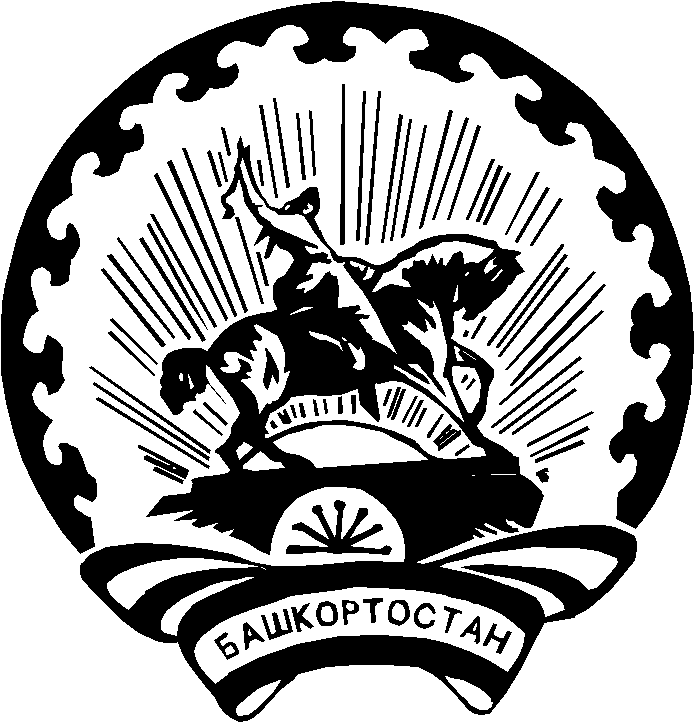 АДМИНИСТРАЦИЯСЕЛЬСКОГО ПОСЕЛЕНИЯ ТУГАЙСКИЙ СЕЛЬСОВЕТМУНИЦИПАЛЬНОГО РАЙОНА БЛАГОВЕЩЕНСКИЙ РАЙОН РЕСПУБЛИКА  БАШКОРТОСТАННаименованиеМуниципальной программыМуниципальная программа по профилактике терроризма, экстремизма и правонарушений, противодействию идеологии терроризма, злоупотреблению наркотиками и их незаконному обороту, а также злоупотреблению спиртными напитками, борьбе с преступностью в сельском  поселении Тугайский сельсовет муниципального района Благовещенский район Республики Башкортостан на 2022 – 2027 годы (далее по тексту – Программа)Основание для разработки  муниципальной программыКонституция Российской Федерации от                       12 декабря 1993 года;Конституция Республики Башкортостан от                       24 декабря 1993 года;Федеральный закон от 6 марта 2006 года № 35-ФЗ «О противодействии терроризму»;Федеральный закон от 25 июля 2002 года                          № 114-ФЗ «О противодействии экстремистской деятельности»;Указ Президента Российской Федерации от                     15 февраля 2006 года № 116 «О мерах по противодействию терроризму»;Уголовный кодекс Российский Федерации от                13 июня 1996 года № 63-ФЗ;Федеральный закон от 7 февраля 2011 года                       № 3-ФЗ «О полиции»;Распоряжение Правительства Российской Федерации от 6 марта 2013 года № 313-р "Обеспечение общественного порядка и противодействие преступности";Концепция общественной безопасности в Российской Федерации от 20 ноября 2013 года;Федеральный закон от 28 декабря 2010 года № 390-ФЗ "О безопасности";Федеральный закон от 8 января 1998 года № 3-ФЗ "О наркотических средствах и психотропных веществах";Постановление Правительства РФ от 15 апреля 2014 года № 299 "Об утверждении государственной программы Российской Федерации "Противодействие незаконному обороту наркотиков";Закон Республики Башкортостан от 15 июля 2005 года № 202-з «О профилактике алкоголизма, наркомании и токсикомании в Республике Башкортостан»;Постановление Правительства РФ от 15 апреля 2014 года № 345 "Об утверждении государственной программы Российской Федерации "Обеспечение общественного порядка и противодействие преступности";Муниципальный заказчик программыАдминистрация сельского поселения Тугайский сельсовет муниципального района Благовещенский район  Республики БашкортостанОсновнойразработчик муниципальнойпрограммыАдминистрация сельского поселения Тугайский сельсовет муниципального района Благовещенский район  Республики БашкортостанЦели и задачи муниципальной  программыРеализация в 2022-2027 годах государственной политики в области профилактики терроризма, экстремизма и правонарушений, противодействия злоупотреблению наркотиками и их незаконному обороту, а также злоупотреблению спиртными напитками, борьбы с преступностью на территории сельского поселения Тугайский сельсовет муниципального района Благовещенский район Республики Башкортостан.Цели муниципальной программы:-совершенствование системы профилактических мер антитеррористической и антиэкстремистской направленности;- повышение уровня общественной безопасности; - предотвращение проявлений экстремизма;- сокращение к 2027 году масштабов незаконного потребления наркотических средств и психотропных веществ, снижения уровня алкоголизации населения;- защита жизни, здоровья, прав и свобод граждан, а также всех форм собственности от преступных посягательств;Задачи муниципальной программы:- совершенствование нормативной правовой базы сельского поселения по вопросам профилактики терроризма и экстремизма;- усиление информационно-пропагандистской деятельности, направленной против терроризма и экстремизма, с участием органов местного самоуправления и правоохранительных органов, общественных объединений, негосударственных структур, средств массовой информации;- проведение воспитательной работы с населением, направленной на предупреждение террористической и экстремистской деятельности, формирование нетерпимости к подобным проявлениям, повышение бдительности, уровня правовой осведомленности и правовой культуры граждан;- осуществление профилактики распространения наркомании и связанных с ней правонарушений;Сроки и этапы реализации муниципальной программыс 2022 года по 2027 годОбъёмы и источники финансирования муниципальной программы Финансирование муниципальной программы предусматривается в объёме 30 000 рублей, в том числе 2022г.- 5 000руб.   2023г.-5 000руб.   2024г.-5 000руб.   2025г.-5 000 руб.   2026г.-5 000 руб.   2027г.-5 000 руб.Ожидаемые конечные результаты реализации муниципальной программы и показатели её социально-экономической эффективности   Ожидаемые конечные результаты:- снижение темпов роста преступности в целом;- снижение уровня криминальной активности со стороны ранее судимых граждан;- оздоровление обстановки на улицах и в других общественных местах;- снижение уровня алкоголизации населения;-получение полной и достоверной информации о количестве лиц, незаконно потребляющих наркотические средства и психотропные вещества;   Реализация программных мероприятий позволит повысить эффективность выявления и пресечения преступлений в сфере незаконного оборота наркотиков, добиться снижения доступности наркотиков для незаконного потребления.№п/пСтруктурное подразделениеФ.И.О.1Начальник ОМВД России по Благовещенскому району подполковник полицииСалимов  Ильшат Расихович (по согласованию)2Директор МОБУ ООШ с. ТугайВалиев Ильшат Гасимянович(по согласованию)3Библиотекарь с. Тугай Гайнетдинова Гульнара Валентиновна(по согласования)4Методист СДК с. ТугайТагирова Лиана Фанисовна( по согласованию)5Управляющий делами СП Тугайский сельсоветАбибуллаева Диана Ренатовна(по согласованию)I. Нормативно-правовое и организационное обеспечение реализации муниципальной Программы, информационно-пропагандистская работаI. Нормативно-правовое и организационное обеспечение реализации муниципальной Программы, информационно-пропагандистская работаI. Нормативно-правовое и организационное обеспечение реализации муниципальной Программы, информационно-пропагандистская работаI. Нормативно-правовое и организационное обеспечение реализации муниципальной Программы, информационно-пропагандистская работаI. Нормативно-правовое и организационное обеспечение реализации муниципальной Программы, информационно-пропагандистская работаI. Нормативно-правовое и организационное обеспечение реализации муниципальной Программы, информационно-пропагандистская работаI. Нормативно-правовое и организационное обеспечение реализации муниципальной Программы, информационно-пропагандистская работаI. Нормативно-правовое и организационное обеспечение реализации муниципальной Программы, информационно-пропагандистская работаI. Нормативно-правовое и организационное обеспечение реализации муниципальной Программы, информационно-пропагандистская работа№п/п№п/пНаименование мероприятияНаименование мероприятияИсполнительИсполнительСроки исполненияСроки исполненияПрогнозируемый объём финансирования на     2022-2027 годы тыс. руб.1.11.1Разработка, издание и распространение в местах массового пребывания людей информационных материалов (памяток, листовок, буклетов) по вопросам противодействия терроризму и экстремизму.Разработка, издание и распространение в местах массового пребывания людей информационных материалов (памяток, листовок, буклетов) по вопросам противодействия терроризму и экстремизму.Администрация сельскогопоселения  Администрация сельскогопоселения  октябрьоктябрь50 000руб.1.21.2Совместное проведение занятий с учащимися, способствующих развитию межконфессионального диалога, укреплению установок толерантного сознания и поведения среди молодежиСовместное проведение занятий с учащимися, способствующих развитию межконфессионального диалога, укреплению установок толерантного сознания и поведения среди молодежи МОБУ ООШ с. Тугай (по согласованию) Администрация сельского поселения МОБУ ООШ с. Тугай (по согласованию) Администрация сельского поселениясентябрь – майсентябрь – май-1.31.3Тематические классные часы по профилактике вредных привычек, правонарушений и преступленийТематические классные часы по профилактике вредных привычек, правонарушений и преступлений МОБУ ООШ с. Тугай (по согласованию) Администрация сельского поселения МОБУ ООШ с. Тугай (по согласованию) Администрация сельского поселениясентябрь – майсентябрь – май-1.41.4Классные часы на тему «Закон и ты» для  учащихся 5-7-х  классов с приглашением инспектора ПДНКлассные часы на тему «Закон и ты» для  учащихся 5-7-х  классов с приглашением инспектора ПДН МОБУ ООШ с. Тугай (по согласованию) Администрация сельского поселения)  МОБУ ООШ с. Тугай (по согласованию) Администрация сельского поселения) декабрьдекабрь-1.51.5Изучение администрацией, педагогами школы нормативных документов по противодействию экстремизму среди учащихсяИзучение администрацией, педагогами школы нормативных документов по противодействию экстремизму среди учащихсяМОБУ ООШ с. Тугай (по согласованию) Администрация сельского поселенияМОБУ ООШ с. Тугай (по согласованию) Администрация сельского поселениясентябрьсентябрь-1.61.6Организация работы по противодействию идеологии терроризма и экстремизма при органах местного самоуправления. Обеспечение их активного участия в подготовке и проведении регулярных и адресных информационно-пропагандистских мероприятиях антитеррористической тематики с различными категориями населенияОрганизация работы по противодействию идеологии терроризма и экстремизма при органах местного самоуправления. Обеспечение их активного участия в подготовке и проведении регулярных и адресных информационно-пропагандистских мероприятиях антитеррористической тематики с различными категориями населенияТугайский СДК (по согласованию) Администрация сельского поселения)Тугайский СДК (по согласованию) Администрация сельского поселения)ЕжемесячноЕжемесячно-1.71.7Организация и проведение мероприятий, направленных на предупреждение проявлений экстремизма и асоциального поведения среди учащихсяОрганизация и проведение мероприятий, направленных на предупреждение проявлений экстремизма и асоциального поведения среди учащихсяМОБУ ООШ с. Тугай (по согласованию) Администрация сельского поселенияМОБУ ООШ с. Тугай (по согласованию) Администрация сельского поселенияВ течение годаВ течение года-1.81.8Обеспечение контроля за состоянием общественного порядка на улицах и в общественных местах, принятие мер по недопущению совершения террористических актов при проведении массовых мероприятий. Обеспечение контроля за состоянием общественного порядка на улицах и в общественных местах, принятие мер по недопущению совершения террористических актов при проведении массовых мероприятий. Администрация сельскогопоселения  Администрация сельскогопоселения  ЕжемесячноЕжемесячно-1.91.9Осуществление профилактики экстремистских проявлений в молодежной среде и в семьях, находящихся в трудной жизненной ситуации (обход по домам).Осуществление профилактики экстремистских проявлений в молодежной среде и в семьях, находящихся в трудной жизненной ситуации (обход по домам).Администрация сельскогопоселения  Администрация сельскогопоселения  ЕжемесячноЕжемесячно-Ожидаемые конечные результаты мероприятий:улучшение информационно обеспечения в сфере противодействия преступности;Нормативно-правовое регулирование мероприятий;совершенствование профилактики правонарушений;ежемесячное размещение информационных материалов;обеспечение размещения материалов, направленных на противодействие экстремизму;привлечение учащихся к обсуждению вопросов противодействия терроризму;информирование населения о правилах поведения в случае террористических угроз;проведение информационно-пропагандистских мероприятии на постоянной основе;повышение эффективности антитеррористической работы;обучение учащихся в области безопасности жизнедеятельности;объединение усилий органов власти в области профилактики асоциальных явлений, повышение антинаркотической ориентации общества, способствующей его моральному и физическому оздоровлению и активизация антинаркотической профилактической работы;Ожидаемые конечные результаты мероприятий:улучшение информационно обеспечения в сфере противодействия преступности;Нормативно-правовое регулирование мероприятий;совершенствование профилактики правонарушений;ежемесячное размещение информационных материалов;обеспечение размещения материалов, направленных на противодействие экстремизму;привлечение учащихся к обсуждению вопросов противодействия терроризму;информирование населения о правилах поведения в случае террористических угроз;проведение информационно-пропагандистских мероприятии на постоянной основе;повышение эффективности антитеррористической работы;обучение учащихся в области безопасности жизнедеятельности;объединение усилий органов власти в области профилактики асоциальных явлений, повышение антинаркотической ориентации общества, способствующей его моральному и физическому оздоровлению и активизация антинаркотической профилактической работы;Ожидаемые конечные результаты мероприятий:улучшение информационно обеспечения в сфере противодействия преступности;Нормативно-правовое регулирование мероприятий;совершенствование профилактики правонарушений;ежемесячное размещение информационных материалов;обеспечение размещения материалов, направленных на противодействие экстремизму;привлечение учащихся к обсуждению вопросов противодействия терроризму;информирование населения о правилах поведения в случае террористических угроз;проведение информационно-пропагандистских мероприятии на постоянной основе;повышение эффективности антитеррористической работы;обучение учащихся в области безопасности жизнедеятельности;объединение усилий органов власти в области профилактики асоциальных явлений, повышение антинаркотической ориентации общества, способствующей его моральному и физическому оздоровлению и активизация антинаркотической профилактической работы;Ожидаемые конечные результаты мероприятий:улучшение информационно обеспечения в сфере противодействия преступности;Нормативно-правовое регулирование мероприятий;совершенствование профилактики правонарушений;ежемесячное размещение информационных материалов;обеспечение размещения материалов, направленных на противодействие экстремизму;привлечение учащихся к обсуждению вопросов противодействия терроризму;информирование населения о правилах поведения в случае террористических угроз;проведение информационно-пропагандистских мероприятии на постоянной основе;повышение эффективности антитеррористической работы;обучение учащихся в области безопасности жизнедеятельности;объединение усилий органов власти в области профилактики асоциальных явлений, повышение антинаркотической ориентации общества, способствующей его моральному и физическому оздоровлению и активизация антинаркотической профилактической работы;Ожидаемые конечные результаты мероприятий:улучшение информационно обеспечения в сфере противодействия преступности;Нормативно-правовое регулирование мероприятий;совершенствование профилактики правонарушений;ежемесячное размещение информационных материалов;обеспечение размещения материалов, направленных на противодействие экстремизму;привлечение учащихся к обсуждению вопросов противодействия терроризму;информирование населения о правилах поведения в случае террористических угроз;проведение информационно-пропагандистских мероприятии на постоянной основе;повышение эффективности антитеррористической работы;обучение учащихся в области безопасности жизнедеятельности;объединение усилий органов власти в области профилактики асоциальных явлений, повышение антинаркотической ориентации общества, способствующей его моральному и физическому оздоровлению и активизация антинаркотической профилактической работы;Ожидаемые конечные результаты мероприятий:улучшение информационно обеспечения в сфере противодействия преступности;Нормативно-правовое регулирование мероприятий;совершенствование профилактики правонарушений;ежемесячное размещение информационных материалов;обеспечение размещения материалов, направленных на противодействие экстремизму;привлечение учащихся к обсуждению вопросов противодействия терроризму;информирование населения о правилах поведения в случае террористических угроз;проведение информационно-пропагандистских мероприятии на постоянной основе;повышение эффективности антитеррористической работы;обучение учащихся в области безопасности жизнедеятельности;объединение усилий органов власти в области профилактики асоциальных явлений, повышение антинаркотической ориентации общества, способствующей его моральному и физическому оздоровлению и активизация антинаркотической профилактической работы;Ожидаемые конечные результаты мероприятий:улучшение информационно обеспечения в сфере противодействия преступности;Нормативно-правовое регулирование мероприятий;совершенствование профилактики правонарушений;ежемесячное размещение информационных материалов;обеспечение размещения материалов, направленных на противодействие экстремизму;привлечение учащихся к обсуждению вопросов противодействия терроризму;информирование населения о правилах поведения в случае террористических угроз;проведение информационно-пропагандистских мероприятии на постоянной основе;повышение эффективности антитеррористической работы;обучение учащихся в области безопасности жизнедеятельности;объединение усилий органов власти в области профилактики асоциальных явлений, повышение антинаркотической ориентации общества, способствующей его моральному и физическому оздоровлению и активизация антинаркотической профилактической работы;Ожидаемые конечные результаты мероприятий:улучшение информационно обеспечения в сфере противодействия преступности;Нормативно-правовое регулирование мероприятий;совершенствование профилактики правонарушений;ежемесячное размещение информационных материалов;обеспечение размещения материалов, направленных на противодействие экстремизму;привлечение учащихся к обсуждению вопросов противодействия терроризму;информирование населения о правилах поведения в случае террористических угроз;проведение информационно-пропагандистских мероприятии на постоянной основе;повышение эффективности антитеррористической работы;обучение учащихся в области безопасности жизнедеятельности;объединение усилий органов власти в области профилактики асоциальных явлений, повышение антинаркотической ориентации общества, способствующей его моральному и физическому оздоровлению и активизация антинаркотической профилактической работы;Ожидаемые конечные результаты мероприятий:улучшение информационно обеспечения в сфере противодействия преступности;Нормативно-правовое регулирование мероприятий;совершенствование профилактики правонарушений;ежемесячное размещение информационных материалов;обеспечение размещения материалов, направленных на противодействие экстремизму;привлечение учащихся к обсуждению вопросов противодействия терроризму;информирование населения о правилах поведения в случае террористических угроз;проведение информационно-пропагандистских мероприятии на постоянной основе;повышение эффективности антитеррористической работы;обучение учащихся в области безопасности жизнедеятельности;объединение усилий органов власти в области профилактики асоциальных явлений, повышение антинаркотической ориентации общества, способствующей его моральному и физическому оздоровлению и активизация антинаркотической профилактической работы;II. Борьба с преступностью, терроризмом и экстремизмом, противодействие  незаконному обороту наркотических средств, психотропных веществ и их прекурсоровII. Борьба с преступностью, терроризмом и экстремизмом, противодействие  незаконному обороту наркотических средств, психотропных веществ и их прекурсоровII. Борьба с преступностью, терроризмом и экстремизмом, противодействие  незаконному обороту наркотических средств, психотропных веществ и их прекурсоровII. Борьба с преступностью, терроризмом и экстремизмом, противодействие  незаконному обороту наркотических средств, психотропных веществ и их прекурсоровII. Борьба с преступностью, терроризмом и экстремизмом, противодействие  незаконному обороту наркотических средств, психотропных веществ и их прекурсоровII. Борьба с преступностью, терроризмом и экстремизмом, противодействие  незаконному обороту наркотических средств, психотропных веществ и их прекурсоровII. Борьба с преступностью, терроризмом и экстремизмом, противодействие  незаконному обороту наркотических средств, психотропных веществ и их прекурсоровII. Борьба с преступностью, терроризмом и экстремизмом, противодействие  незаконному обороту наркотических средств, психотропных веществ и их прекурсоровII. Борьба с преступностью, терроризмом и экстремизмом, противодействие  незаконному обороту наркотических средств, психотропных веществ и их прекурсоров№п/п№п/п№п/пНаименование мероприятияНаименование мероприятияИсполнительИсполнительСроки исполненияПрогнозируемый объём финансированияна  2022-2027годы тыс. руб.2.1.1.2.1.1.2.1.1.В сфере противодействия проявлениям терроризма и экстремизма:В сфере противодействия проявлениям терроризма и экстремизма:-2.1.1.2.1.1.2.1.1.Мероприятия антитеррористической направленности в образовательных учреждениях: - «Безопасное поведение на улице, в школе и дома», беседа  по  терроризму «Школа полиции»Мероприятия антитеррористической направленности в образовательных учреждениях: - «Безопасное поведение на улице, в школе и дома», беседа  по  терроризму «Школа полиции»МОБУ ООШ с. Тугай (по согласованию) Администрация сельского поселенияМОБУ ООШ с. Тугай (по согласованию) Администрация сельского поселениясентябрь - май-2.1.1.2.1.1.2.1.1.Проведение инструктажа с педагогами и учащимися с целью усиления антитеррористической защиты школы: «Действия при угрозе террористического акта»; «Правила поведения и порядок действий, если вас захватили в заложники», «По обеспечению безопасности в школе и вне школы», «Действия при обнаружении предмета, похожего на взрывное устройство» Проведение инструктажа с педагогами и учащимися с целью усиления антитеррористической защиты школы: «Действия при угрозе террористического акта»; «Правила поведения и порядок действий, если вас захватили в заложники», «По обеспечению безопасности в школе и вне школы», «Действия при обнаружении предмета, похожего на взрывное устройство» МОБУ ООШ с. Тугай (по согласованию) Администрация сельского поселенияМОБУ ООШ с. Тугай (по согласованию) Администрация сельского поселенияСентябрь, январь-2.1.1.2.1.1.2.1.1.Проведение общешкольного спортивного  мероприятия «Спасатель» Проведение общешкольного спортивного  мероприятия «Спасатель» МОБУ ООШ с. Тугай (по согласованию) Администрация сельского поселенияМОБУ ООШ с. Тугай (по согласованию) Администрация сельского поселениямарт-2.1.1.2.1.1.2.1.1.Проведение профилактических мероприятий по ЧС тренировочная эвакуация воспитанников, обучающихсяПроведение профилактических мероприятий по ЧС тренировочная эвакуация воспитанников, обучающихсяМОБУ ООШ с. Тугай (по согласованию) Администрация сельского поселенияМОБУ ООШ с. Тугай (по согласованию) Администрация сельского поселениясентябрь, октябрьапрель, май-2.1.1.2.1.1.2.1.1.Обследования здания совместно с правоохранительными органами на наличие посторонних предметов при проведении массовых мероприятий Обследования здания совместно с правоохранительными органами на наличие посторонних предметов при проведении массовых мероприятий МОБУ ООШ с. Тугай (по согласованию) Администрация сельского поселенияМОБУ ООШ с. Тугай (по согласованию) Администрация сельского поселенияЕжемесячно-2.1.1.2.1.1.2.1.1.Мероприятия антитеррористической направленности в  учреждениях культуры: изучение памяток «Антитеррористическая безопасность», «Правила, порядок поведения и действий населения при угрозе осуществления террористического акта»Мероприятия антитеррористической направленности в  учреждениях культуры: изучение памяток «Антитеррористическая безопасность», «Правила, порядок поведения и действий населения при угрозе осуществления террористического акта»Тугайский СДК(по согласованию), Администрация сельского поселенияТугайский СДК(по согласованию), Администрация сельского поселенияОктябрь, май-2.1.2.2.1.2.2.1.2.В сфере незаконного оборота наркотических средств и психотропных веществ:- классный час «Ответственность за хранение и распространение наркотических веществ» - беседа «Что такое спайс? Психотропные вещества, входящие в состав курительных смесей В сфере незаконного оборота наркотических средств и психотропных веществ:- классный час «Ответственность за хранение и распространение наркотических веществ» - беседа «Что такое спайс? Психотропные вещества, входящие в состав курительных смесей МОБУ ООШ с. Тугай (по согласованию) Администрация сельского поселенияМОБУ ООШ с. Тугай (по согласованию) Администрация сельского поселенияСентябрь, октябрь, ноябрь,2.1.3.2.1.3.2.1.3.Освещение антитеррористической деятельности с указанием соответствующих номеров телефонов и разъяснением ответственности, в том числе родителей несовершеннолетних, за заведомо ложные сообщения об актах терроризма, разъяснительная работа среди населения, направленная на повышение бдительности и готовности к действиям при чрезвычайных ситуацияхОсвещение антитеррористической деятельности с указанием соответствующих номеров телефонов и разъяснением ответственности, в том числе родителей несовершеннолетних, за заведомо ложные сообщения об актах терроризма, разъяснительная работа среди населения, направленная на повышение бдительности и готовности к действиям при чрезвычайных ситуацияхМОБУ ООШ с. Тугай (по согласованию) Администрация сельского поселенияМОБУ ООШ с. Тугай (по согласованию) Администрация сельского поселенияЕжемесячно-2.1.4.2.1.4.2.1.4.Проверка книжного фонда на содержание запрещенной террористической, экстремисткой литературыПроверка книжного фонда на содержание запрещенной террористической, экстремисткой литературыТугайская сельская библиотека,  (по согласованию)Администрация сельского поселенияТугайская сельская библиотека,  (по согласованию)Администрация сельского поселенияЕжемесячно-Ожидаемые конечные результаты мероприятий:профилактика правонарушений, экстремизма, укрепление межнационального согласия;организация занятости и досуга несовершеннолетних;активизация работы по пресечению фактов незаконного оборота наркотических средств;Ожидаемые конечные результаты мероприятий:профилактика правонарушений, экстремизма, укрепление межнационального согласия;организация занятости и досуга несовершеннолетних;активизация работы по пресечению фактов незаконного оборота наркотических средств;Ожидаемые конечные результаты мероприятий:профилактика правонарушений, экстремизма, укрепление межнационального согласия;организация занятости и досуга несовершеннолетних;активизация работы по пресечению фактов незаконного оборота наркотических средств;Ожидаемые конечные результаты мероприятий:профилактика правонарушений, экстремизма, укрепление межнационального согласия;организация занятости и досуга несовершеннолетних;активизация работы по пресечению фактов незаконного оборота наркотических средств;Ожидаемые конечные результаты мероприятий:профилактика правонарушений, экстремизма, укрепление межнационального согласия;организация занятости и досуга несовершеннолетних;активизация работы по пресечению фактов незаконного оборота наркотических средств;Ожидаемые конечные результаты мероприятий:профилактика правонарушений, экстремизма, укрепление межнационального согласия;организация занятости и досуга несовершеннолетних;активизация работы по пресечению фактов незаконного оборота наркотических средств;Ожидаемые конечные результаты мероприятий:профилактика правонарушений, экстремизма, укрепление межнационального согласия;организация занятости и досуга несовершеннолетних;активизация работы по пресечению фактов незаконного оборота наркотических средств;Ожидаемые конечные результаты мероприятий:профилактика правонарушений, экстремизма, укрепление межнационального согласия;организация занятости и досуга несовершеннолетних;активизация работы по пресечению фактов незаконного оборота наркотических средств;Ожидаемые конечные результаты мероприятий:профилактика правонарушений, экстремизма, укрепление межнационального согласия;организация занятости и досуга несовершеннолетних;активизация работы по пресечению фактов незаконного оборота наркотических средств;3. Профилактические мероприятия.3. Профилактические мероприятия.3. Профилактические мероприятия.3. Профилактические мероприятия.3. Профилактические мероприятия.3. Профилактические мероприятия.3. Профилактические мероприятия.3. Профилактические мероприятия.3. Профилактические мероприятия.№п/пНаименование мероприятияНаименование мероприятияНаименование мероприятияИсполнительИсполнительИсполнительСроки  исполненияПрогнозируемый объём финансирования на     2022-2027 годы тыс. руб.3.1.Активизация участия общественности в деятельности формирований правоохранительной направленности: социально – профилактических центров, народных дружин, ОИПП (общественная инспекция по предупреждению правонарушений среди несовершеннолетних)Активизация участия общественности в деятельности формирований правоохранительной направленности: социально – профилактических центров, народных дружин, ОИПП (общественная инспекция по предупреждению правонарушений среди несовершеннолетних)Активизация участия общественности в деятельности формирований правоохранительной направленности: социально – профилактических центров, народных дружин, ОИПП (общественная инспекция по предупреждению правонарушений среди несовершеннолетних)Администрация сельского поселения Администрация сельского поселения Администрация сельского поселения Ежемесячно-3.2. Помощь в трудоустройстве ищущих работу  безработных граждан через УТ и СЗН  ГУ ЦЗН Помощь в трудоустройстве ищущих работу  безработных граждан через УТ и СЗН  ГУ ЦЗН Помощь в трудоустройстве ищущих работу  безработных граждан через УТ и СЗН  ГУ ЦЗНАдминистрация сельского поселенияАдминистрация сельского поселенияАдминистрация сельского поселенияПо мере обращения-3.3.Акция «Сообщи где торгую смертью», «Терроризм, угроза обществу», «Защитникам отечества», «Алкоголь начало конца»- час профилактики, Анкетирование «Одиночество среди толпы», «Думай головой, а не смартфоном»- агит-минутка,  5-9 кл.Акция «Сообщи где торгую смертью», «Терроризм, угроза обществу», «Защитникам отечества», «Алкоголь начало конца»- час профилактики, Анкетирование «Одиночество среди толпы», «Думай головой, а не смартфоном»- агит-минутка,  5-9 кл.Акция «Сообщи где торгую смертью», «Терроризм, угроза обществу», «Защитникам отечества», «Алкоголь начало конца»- час профилактики, Анкетирование «Одиночество среди толпы», «Думай головой, а не смартфоном»- агит-минутка,  5-9 кл.Тугайская сельская библиотека(по согласованию)Тугайская сельская библиотека(по согласованию)Тугайская сельская библиотека(по согласованию)Январь-декабрь-3.4.Информационный час- «Терроризм-угроза обществу», Профилактическая акция – «Десять способов сказать-«НЕТ» наркотикам».Информационный час- «Терроризм-угроза обществу», Профилактическая акция – «Десять способов сказать-«НЕТ» наркотикам».Информационный час- «Терроризм-угроза обществу», Профилактическая акция – «Десять способов сказать-«НЕТ» наркотикам».Тугайский СДК, Тугайская сельская библиотека(по согласованию),Администрация сельского поселенияТугайский СДК, Тугайская сельская библиотека(по согласованию),Администрация сельского поселенияТугайский СДК, Тугайская сельская библиотека(по согласованию),Администрация сельского поселенияМартмай-3.5«Все о терроризме»- беседа, «Терроризм угроза обществу»- библиочас, «Будьте осторожны и внимательны»-беседа (как не поддаться на провокации или как сказать нет)Беседа о вреде курения «Наше счастливое детство», круглый стол – «Как остановить вредную привычку, алкоголь»,  круглый стол «Сигарету на конфету», беседа о наркомании «Я здоровье сберегу, сам себе я помогу», круглый стол «Чтобы жизнь не прошла мимо», проб.час(алкоголь, курение, наркотики) – «Подростковая среда».«Все о терроризме»- беседа, «Терроризм угроза обществу»- библиочас, «Будьте осторожны и внимательны»-беседа (как не поддаться на провокации или как сказать нет)Беседа о вреде курения «Наше счастливое детство», круглый стол – «Как остановить вредную привычку, алкоголь»,  круглый стол «Сигарету на конфету», беседа о наркомании «Я здоровье сберегу, сам себе я помогу», круглый стол «Чтобы жизнь не прошла мимо», проб.час(алкоголь, курение, наркотики) – «Подростковая среда».«Все о терроризме»- беседа, «Терроризм угроза обществу»- библиочас, «Будьте осторожны и внимательны»-беседа (как не поддаться на провокации или как сказать нет)Беседа о вреде курения «Наше счастливое детство», круглый стол – «Как остановить вредную привычку, алкоголь»,  круглый стол «Сигарету на конфету», беседа о наркомании «Я здоровье сберегу, сам себе я помогу», круглый стол «Чтобы жизнь не прошла мимо», проб.час(алкоголь, курение, наркотики) – «Подростковая среда».Тугайская сельская библиотека (по согласованию)Тугайская сельская библиотека (по согласованию)Тугайская сельская библиотека (по согласованию)январь-декабрь-3.6.Беседы  по проблеме профилактике наркомании, токсикомании, алкоголизма, табакокурения среди школьниковБеседы  по проблеме профилактике наркомании, токсикомании, алкоголизма, табакокурения среди школьниковБеседы  по проблеме профилактике наркомании, токсикомании, алкоголизма, табакокурения среди школьниковТугайская сельская библиотека(по согласованию)Администрация сельского поселенияТугайская сельская библиотека(по согласованию)Администрация сельского поселенияТугайская сельская библиотека(по согласованию)Администрация сельского поселенияВ течении года-3.7Посещение семей, находящихся в трудной жизненной ситуации, в социальном опасном  положении по вопросам профилактики алкоголизма и пропаганды здорового образа жизниПосещение семей, находящихся в трудной жизненной ситуации, в социальном опасном  положении по вопросам профилактики алкоголизма и пропаганды здорового образа жизниПосещение семей, находящихся в трудной жизненной ситуации, в социальном опасном  положении по вопросам профилактики алкоголизма и пропаганды здорового образа жизниАдминистрация сельского поселения, проф.группаАдминистрация сельского поселения, проф.группаАдминистрация сельского поселения, проф.группаЕжемесячно-3.8Организация профилактических рейдов совместно с МВДОрганизация профилактических рейдов совместно с МВДОрганизация профилактических рейдов совместно с МВДАдминистрация сельского поселения МВД (по согласованию)Администрация сельского поселения МВД (по согласованию)Администрация сельского поселения МВД (по согласованию)Ежемесячно3.9Публикация статьи в газете "Панорама" на тему  «В здоровом теле, здоровый дух»Публикация статьи в газете "Панорама" на тему  «В здоровом теле, здоровый дух»Публикация статьи в газете "Панорама" на тему  «В здоровом теле, здоровый дух»Администрация сельского поселенияАдминистрация сельского поселенияАдминистрация сельского поселениядекабрь4Противодействия идеологии терроризма в Российской Федерации4Противодействия идеологии терроризма в Российской Федерации4Противодействия идеологии терроризма в Российской Федерации4Противодействия идеологии терроризма в Российской Федерации4Противодействия идеологии терроризма в Российской Федерации4Противодействия идеологии терроризма в Российской Федерации4Противодействия идеологии терроризма в Российской Федерации4Противодействия идеологии терроризма в Российской Федерации4Противодействия идеологии терроризма в Российской Федерации4.1Осуществление мероприятий по социальной реабилитации граждан, отбывших наказание за преступления террористической и экстремисткой направленностиОсуществление мероприятий по социальной реабилитации граждан, отбывших наказание за преступления террористической и экстремисткой направленностиОсуществление мероприятий по социальной реабилитации граждан, отбывших наказание за преступления террористической и экстремисткой направленностиАдминистрация сельского поселенияАдминистрация сельского поселенияАдминистрация сельского поселенияПо мере поступления-4.2Разработка и реализация программы адаптации, реабилитации и социальной реинтеграции для лиц, отбывших наказание за террористическую и экстремистскую деятельностьРазработка и реализация программы адаптации, реабилитации и социальной реинтеграции для лиц, отбывших наказание за террористическую и экстремистскую деятельностьРазработка и реализация программы адаптации, реабилитации и социальной реинтеграции для лиц, отбывших наказание за террористическую и экстремистскую деятельностьАдминистрация сельского поселенияАдминистрация сельского поселенияАдминистрация сельского поселениямай-4.3Предусматривать реализацию мероприятий Комплексного плана в текущих и перспективных планах деятельности органов местного самоуправленияПредусматривать реализацию мероприятий Комплексного плана в текущих и перспективных планах деятельности органов местного самоуправленияПредусматривать реализацию мероприятий Комплексного плана в текущих и перспективных планах деятельности органов местного самоуправленияАдминистрация сельского поселенияАдминистрация сельского поселенияАдминистрация сельского поселенияЕжемесячно-         Ожидаемые конечные результаты мероприятий:профилактика экстремизма среди верующих граждан во время проведения богослужений, религиозных праздников;профилактика экстремизма, укрепление межнационального согласия;увеличение количества трудоустроенных лиц, в том числе освободившихся из мест лишения свободы;активизация  здорового образа жизни, дальнейшее развитие физической культуры и спорта;формирование у подростков и молодёжи сознательного отказа от потребления наркотиков;профилактика правонарушений, безнадзорности и беспризорности среди несовершеннолетних путём вовлечения их в занятия    физической культурой и спортом;участие населения в спортивных мероприятиях;вовлечение молодёжи в процесс формирования негативного отношения к пагубным зависимостям;привлечение подростков группы социального риска к занятиям спортом;повышение уровня знаний населения о формировании здорового образа жизни, профилактика наркомании, а также повышение уровня профессиональной подготовки;увеличение охвата населения объективной информацией о последствиях злоупотребления наркотическими средствами и психотропными веществами;         Ожидаемые конечные результаты мероприятий:профилактика экстремизма среди верующих граждан во время проведения богослужений, религиозных праздников;профилактика экстремизма, укрепление межнационального согласия;увеличение количества трудоустроенных лиц, в том числе освободившихся из мест лишения свободы;активизация  здорового образа жизни, дальнейшее развитие физической культуры и спорта;формирование у подростков и молодёжи сознательного отказа от потребления наркотиков;профилактика правонарушений, безнадзорности и беспризорности среди несовершеннолетних путём вовлечения их в занятия    физической культурой и спортом;участие населения в спортивных мероприятиях;вовлечение молодёжи в процесс формирования негативного отношения к пагубным зависимостям;привлечение подростков группы социального риска к занятиям спортом;повышение уровня знаний населения о формировании здорового образа жизни, профилактика наркомании, а также повышение уровня профессиональной подготовки;увеличение охвата населения объективной информацией о последствиях злоупотребления наркотическими средствами и психотропными веществами;         Ожидаемые конечные результаты мероприятий:профилактика экстремизма среди верующих граждан во время проведения богослужений, религиозных праздников;профилактика экстремизма, укрепление межнационального согласия;увеличение количества трудоустроенных лиц, в том числе освободившихся из мест лишения свободы;активизация  здорового образа жизни, дальнейшее развитие физической культуры и спорта;формирование у подростков и молодёжи сознательного отказа от потребления наркотиков;профилактика правонарушений, безнадзорности и беспризорности среди несовершеннолетних путём вовлечения их в занятия    физической культурой и спортом;участие населения в спортивных мероприятиях;вовлечение молодёжи в процесс формирования негативного отношения к пагубным зависимостям;привлечение подростков группы социального риска к занятиям спортом;повышение уровня знаний населения о формировании здорового образа жизни, профилактика наркомании, а также повышение уровня профессиональной подготовки;увеличение охвата населения объективной информацией о последствиях злоупотребления наркотическими средствами и психотропными веществами;         Ожидаемые конечные результаты мероприятий:профилактика экстремизма среди верующих граждан во время проведения богослужений, религиозных праздников;профилактика экстремизма, укрепление межнационального согласия;увеличение количества трудоустроенных лиц, в том числе освободившихся из мест лишения свободы;активизация  здорового образа жизни, дальнейшее развитие физической культуры и спорта;формирование у подростков и молодёжи сознательного отказа от потребления наркотиков;профилактика правонарушений, безнадзорности и беспризорности среди несовершеннолетних путём вовлечения их в занятия    физической культурой и спортом;участие населения в спортивных мероприятиях;вовлечение молодёжи в процесс формирования негативного отношения к пагубным зависимостям;привлечение подростков группы социального риска к занятиям спортом;повышение уровня знаний населения о формировании здорового образа жизни, профилактика наркомании, а также повышение уровня профессиональной подготовки;увеличение охвата населения объективной информацией о последствиях злоупотребления наркотическими средствами и психотропными веществами;         Ожидаемые конечные результаты мероприятий:профилактика экстремизма среди верующих граждан во время проведения богослужений, религиозных праздников;профилактика экстремизма, укрепление межнационального согласия;увеличение количества трудоустроенных лиц, в том числе освободившихся из мест лишения свободы;активизация  здорового образа жизни, дальнейшее развитие физической культуры и спорта;формирование у подростков и молодёжи сознательного отказа от потребления наркотиков;профилактика правонарушений, безнадзорности и беспризорности среди несовершеннолетних путём вовлечения их в занятия    физической культурой и спортом;участие населения в спортивных мероприятиях;вовлечение молодёжи в процесс формирования негативного отношения к пагубным зависимостям;привлечение подростков группы социального риска к занятиям спортом;повышение уровня знаний населения о формировании здорового образа жизни, профилактика наркомании, а также повышение уровня профессиональной подготовки;увеличение охвата населения объективной информацией о последствиях злоупотребления наркотическими средствами и психотропными веществами;         Ожидаемые конечные результаты мероприятий:профилактика экстремизма среди верующих граждан во время проведения богослужений, религиозных праздников;профилактика экстремизма, укрепление межнационального согласия;увеличение количества трудоустроенных лиц, в том числе освободившихся из мест лишения свободы;активизация  здорового образа жизни, дальнейшее развитие физической культуры и спорта;формирование у подростков и молодёжи сознательного отказа от потребления наркотиков;профилактика правонарушений, безнадзорности и беспризорности среди несовершеннолетних путём вовлечения их в занятия    физической культурой и спортом;участие населения в спортивных мероприятиях;вовлечение молодёжи в процесс формирования негативного отношения к пагубным зависимостям;привлечение подростков группы социального риска к занятиям спортом;повышение уровня знаний населения о формировании здорового образа жизни, профилактика наркомании, а также повышение уровня профессиональной подготовки;увеличение охвата населения объективной информацией о последствиях злоупотребления наркотическими средствами и психотропными веществами;         Ожидаемые конечные результаты мероприятий:профилактика экстремизма среди верующих граждан во время проведения богослужений, религиозных праздников;профилактика экстремизма, укрепление межнационального согласия;увеличение количества трудоустроенных лиц, в том числе освободившихся из мест лишения свободы;активизация  здорового образа жизни, дальнейшее развитие физической культуры и спорта;формирование у подростков и молодёжи сознательного отказа от потребления наркотиков;профилактика правонарушений, безнадзорности и беспризорности среди несовершеннолетних путём вовлечения их в занятия    физической культурой и спортом;участие населения в спортивных мероприятиях;вовлечение молодёжи в процесс формирования негативного отношения к пагубным зависимостям;привлечение подростков группы социального риска к занятиям спортом;повышение уровня знаний населения о формировании здорового образа жизни, профилактика наркомании, а также повышение уровня профессиональной подготовки;увеличение охвата населения объективной информацией о последствиях злоупотребления наркотическими средствами и психотропными веществами;         Ожидаемые конечные результаты мероприятий:профилактика экстремизма среди верующих граждан во время проведения богослужений, религиозных праздников;профилактика экстремизма, укрепление межнационального согласия;увеличение количества трудоустроенных лиц, в том числе освободившихся из мест лишения свободы;активизация  здорового образа жизни, дальнейшее развитие физической культуры и спорта;формирование у подростков и молодёжи сознательного отказа от потребления наркотиков;профилактика правонарушений, безнадзорности и беспризорности среди несовершеннолетних путём вовлечения их в занятия    физической культурой и спортом;участие населения в спортивных мероприятиях;вовлечение молодёжи в процесс формирования негативного отношения к пагубным зависимостям;привлечение подростков группы социального риска к занятиям спортом;повышение уровня знаний населения о формировании здорового образа жизни, профилактика наркомании, а также повышение уровня профессиональной подготовки;увеличение охвата населения объективной информацией о последствиях злоупотребления наркотическими средствами и психотропными веществами;         Ожидаемые конечные результаты мероприятий:профилактика экстремизма среди верующих граждан во время проведения богослужений, религиозных праздников;профилактика экстремизма, укрепление межнационального согласия;увеличение количества трудоустроенных лиц, в том числе освободившихся из мест лишения свободы;активизация  здорового образа жизни, дальнейшее развитие физической культуры и спорта;формирование у подростков и молодёжи сознательного отказа от потребления наркотиков;профилактика правонарушений, безнадзорности и беспризорности среди несовершеннолетних путём вовлечения их в занятия    физической культурой и спортом;участие населения в спортивных мероприятиях;вовлечение молодёжи в процесс формирования негативного отношения к пагубным зависимостям;привлечение подростков группы социального риска к занятиям спортом;повышение уровня знаний населения о формировании здорового образа жизни, профилактика наркомании, а также повышение уровня профессиональной подготовки;увеличение охвата населения объективной информацией о последствиях злоупотребления наркотическими средствами и психотропными веществами;Итого: Объем средств, необходимый для реализации Программы за счет бюджетных средств на период с 2022 по 2027 год включительно составляет – 30,0 тыс. рублей, из которых:Бюджет сельского поселения – 30,0 тыс. руб. Итого: Объем средств, необходимый для реализации Программы за счет бюджетных средств на период с 2022 по 2027 год включительно составляет – 30,0 тыс. рублей, из которых:Бюджет сельского поселения – 30,0 тыс. руб. Итого: Объем средств, необходимый для реализации Программы за счет бюджетных средств на период с 2022 по 2027 год включительно составляет – 30,0 тыс. рублей, из которых:Бюджет сельского поселения – 30,0 тыс. руб. Итого: Объем средств, необходимый для реализации Программы за счет бюджетных средств на период с 2022 по 2027 год включительно составляет – 30,0 тыс. рублей, из которых:Бюджет сельского поселения – 30,0 тыс. руб. Итого: Объем средств, необходимый для реализации Программы за счет бюджетных средств на период с 2022 по 2027 год включительно составляет – 30,0 тыс. рублей, из которых:Бюджет сельского поселения – 30,0 тыс. руб. Итого: Объем средств, необходимый для реализации Программы за счет бюджетных средств на период с 2022 по 2027 год включительно составляет – 30,0 тыс. рублей, из которых:Бюджет сельского поселения – 30,0 тыс. руб. Итого: Объем средств, необходимый для реализации Программы за счет бюджетных средств на период с 2022 по 2027 год включительно составляет – 30,0 тыс. рублей, из которых:Бюджет сельского поселения – 30,0 тыс. руб. Итого: Объем средств, необходимый для реализации Программы за счет бюджетных средств на период с 2022 по 2027 год включительно составляет – 30,0 тыс. рублей, из которых:Бюджет сельского поселения – 30,0 тыс. руб. Итого: Объем средств, необходимый для реализации Программы за счет бюджетных средств на период с 2022 по 2027 год включительно составляет – 30,0 тыс. рублей, из которых:Бюджет сельского поселения – 30,0 тыс. руб. 